NATURE Summer Camp 2017Conduction: get pumped!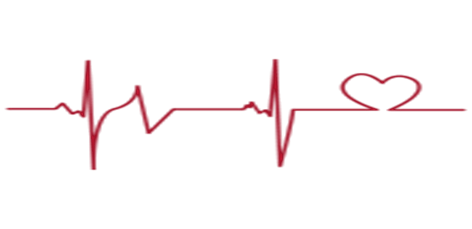 Description:This class introduces the learner to the biological processes of the cardiovascular system, structures and functions of the heart, blood flow and conduction; structures and functions of blood.  Objectives:Students will:Develop understanding of the heart and bloodRecall important functions of blood cells and how they work within the immune system Use technology to create a heart simulationDemonstrate knowledge of topic by investigating a series of questions through jeopardyApply information to hands-on lab exercise by dissecting the heartNorth Dakota state standards covered:11-12.2.1. Understandings About Scientific Inquiry: Explain how new knowledge and methods emerge from different types of investigations and public communication among scientists11-12.4.1. Structure and Function: Explain the importance of heart and blood11-12.2.7. Abilities Necessary To Do Scientific Inquiry: Design and conduct an independent investigation9-10.2.3. Abilities Necessary To Do Scientific Inquiry: Identify questions and concepts that guide scientific investigationsMS-LS1-1. Conduct an investigation to provide evidence to explain how the heart transports gases.MS-LS1-2. Develop and use a model to describe the function of a heart and how this contributes to a healthy living system.MS-LS1-3. Use argument supported by evidence for how blood is a system of interacting subsystems composed of different cells.Schedule:09:00-09:30     Introduction and cultural connection    09:30-09:50     PowerPoint:  Circulation 09:50-10:50     PowerPoint: heart structures, function, blood flow, and video   10:50-11:30     Activity 1: Heart Dissection11:30-12:15     Activity 2:  Construct a Heart Simulation12:15-12:45     Lunch12:45-01:15     PowerPoint: conduction, heart sounds, and two short videos01:15-01:45     Activity 2:  How to create a stethoscope and listen to heart sounds01:45-02:15     PowerPoint: blood and video02:15-03:00     Activity 3: Jeopardy and wrap-up